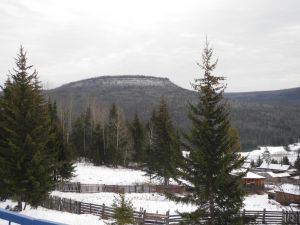 Семигорского сельского поселения№ 6   Пятница 30 апреля 2021 год2                       Вестник                                    Пятница                       30 апреля           №6П О С Т А Н О В Л Е Н И ЕОт «22» апреля 2021 г № 20  п. Семигорск«Об утверждении отчета об исполнениибюджета Семигорского муниципального образования за 1 квартал 2021 года»   В соответствии с главой 25.1, статьей 264.2 Бюджетного кодекса РФ, Положением о бюджетном процессе в Семигорском муниципальном образовании:П О С Т А Н О В Л Я Ю:Утвердить отчет об исполнении бюджета Семигорского муниципального образования за 1квартал 2021 года по приложениям 1, 2, 3, 4, 5, 6, 7 со следующими показателями:Доходы -    2 460,3 тыс. руб.Расходы -   2 739,4 тыс. руб.Дефицит –      279,1 тыс. руб.Направить отчет об исполнении бюджета поселения за 1 квартал 2021 года в Думу Семигорского сельского поселения Нижнеилимского района.В соответствии со ст. 36 БК РФ опубликовать отчет об исполнении бюджета поселения в СМИ.Контроль за исполнением данного постановления оставляю за собой.Ио главы Семигорского муниципального образования                                                                             Ю.А. Пашнина_______________________________________________________________________________23.04.2021г. № 21РОССИЙСКАЯ ФЕДЕРАЦИЯИРКУТСКАЯ ОБЛАСТЬНИЖНЕИЛИМСКИЙ МУНИЦИПАЛЬНЫЙ РАЙОНСЕМИГОРСКОЕ СЕЛЬСКОЕ ПОСЕЛЕНИЕАДМИНИСТРАЦИЯПОСТАНОВЛЕНИЕО ЗАПРЕТЕ ВЫХОДА НА ЛЕДОВОЕ ПОКРЫТИЕ ВОДНЫХ ОБЪЕКТОВ НА ТЕРРИТОРИИ СЕМИГОРСКОГО СЕЛЬСКОГО ПОСЕЛЕНИЯ В целях обеспечения безопасности граждан и недопущения несчастных случаев и гибели людей на водных объектах Семигорского сельского поселения, в соответствии с Федеральным законом от 21.12.1994г. № 68-ФЗ «О защите населения и территорий от чрезвычайных ситуаций природного и техногенного характера», Федеральным законом от 06 декабря 2003 года № 131-ФЗ «Об общих принципах организации местного самоуправления в Российской Федерации», Постановлением Правительства Иркутской области от 24.12.2020г. № 1151-пп «О внесении изменений  в Правила охраны жизни людей на водных объектах в Иркутской области», руководствуясь Уставом Семигорского муниципального образования, администрация Семигорского сельского поселенияПОСТАНОВЛЯЕТ:1. Запретить выход граждан на ледовое покрытие водных объектов Семигорского сельского поселения с 28.04.2021г. по 28.05.2021г.2. Специалисту ГО ЧС Пашниной Ю.А. - организовать проведение разъяснительной работы среди населения о запрете выхода на лед;- своевременно информировать население о вводимых запретах выхода граждан на ледовое покрытие водных объектов через средства массовой информации, в социальных сетях, на официальном сайте.3. Данное постановление опубликовать в периодическом издании «Вестник» и на официальном сайте администрации Семигорского сельского поселения.4. Контроль за исполнением данного постановления оставляю за собой.Глава Семигорскогосельского поселения                                                                                Л.В. Окунева№6                     Вестник                          Пятница                       30 апреля                       326.04.2021 г. № 22 РОССИЙСКАЯ ФЕДЕРАЦИЯИРКУТСКАЯ ОБЛАСТЬНИЖНЕИЛИМСКИЙ РАЙОНСЕМИГОРСКОЕ МУНИЦИПАЛЬНОЕ ОБРАЗОВАНИЕАДМИНИСТРАЦИЯПОСТАНОВЛЕНИЕОБ УТВЕРЖДЕНИИ ПОЛОЖЕНИЯ О ПОРЯДКЕ УВОЛЬНЕНИЯ МУНИЦИПАЛЬНОГО СЛУЖАЩЕГОАДМИНИСТРАЦИИ СЕМИГОРСКОГО МУНИЦИПАЛЬНОГО ОБРАЗОВАНИЯВ СВЯЗИ С УТРАТОЙ ДОВЕРИЯ   В соответствии с Федеральным законом от 25 декабря 2008 года № 273ФЗ «О противодействии коррупции», Трудовым кодексом Российской Федерации, Федеральным законом от 2 марта 2007 года № 25-ФЗ «О муниципальной службе в Российской Федерации», Законом Иркутской области от 15 октября 2007 года № 88-оз «Об отдельных вопросах муниципальной службы в Иркутской области»,  руководствуясь Уставом Семигорского муниципального образования, администрация Семигорского муниципального образованияПОСТАНОВЛЯЕТ:   1. Утвердить Положение о порядке увольнения муниципального служащего администрации Семигорского муниципального образования в связи с утратой доверия (прилагается).   2. Настоящее постановление вступает в силу после дня его официального опубликования.Глава Семигорского сельского поселения                                                                                                                                     Л.В. ОкуневаПОЛОЖЕНИЕ О ПОРЯДКЕУВОЛЬНЕНИЯ МУНИЦИПАЛЬНОГО СЛУЖАЩЕГО АДМИНИСТРАЦИИ СЕМИГОРСКОГО МУНИЦИПАЛЬНОГО ОБРАЗОВАНИЯВ СВЯЗИ С УТРАТОЙ ДОВЕРИЯ     1.Настоящее Положение в соответствии с Федеральным законом от 2 марта 2007 года № 25-ФЗ «О муниципальной службе в Российской Федерации» (далее – Федеральный закон № 25-ФЗ), Законом Иркутской области от 15 октября 2007 года № 88-оз «Об отдельных вопросах муниципальной службы в Иркутской области», указом Губернатора Иркутской области от 19 января 2017 года № 7-уг «Об утверждении Положения о проверке достоверности и полноты сведений о доходах, об имуществе и обязательствах имущественного характера, представляемых гражданами, претендующими на замещение должностей муниципальной службы, включенных в соответствующий перечень, сведений о доходах, расходах, об имуществе и обязательствах имущественного характера муниципальных служащих, замещающих указанные должности, достоверности и полноты сведений (в части, касающейся профилактики коррупционных правонарушений), представляемых гражданами при поступлении на муниципальную службу в соответствии с нормативными правовыми актами Российской Федерации, соблюдения муниципальными служащими ограничений и запретов, требований о предотвращении или об урегулировании конфликта интересов, исполнения ими обязанностей, установленных федеральным законодательством» (далее – Положение, утвержденное указом Губернатора Иркутской области № 7-уг) определяет порядок увольнения муниципального служащего администрации Семигорского муниципального образования (далее –муниципальный служащий) с муниципальной службы в связи с утратой доверия.   2.Муниципальный служащий подлежит увольнению с муниципальной службы в связи с утратой доверия в случаях совершения правонарушений, установленных статьями 141 и 15 Федерального закона № 25-ФЗ (далее – увольнение в связи с утратой доверия).   3.Взыскание в виде увольнения в связи с утратой доверия применяется представителем нанимателя (работодателем) – главой администрации Семигорского муниципального образования (далее – представитель нанимателя (работодатель), на основании:   1) доклада о результатах проверки, проведенной комиссии по соблюдению требований к служебному поведению муниципальных служащих и урегулированию конфликта интересов администрации Семигорского муниципального образования, уполномоченного главой администрации Семигорского сельского поселения на осуществление кадровой работы- инженера 2 категории, уполномоченного главой администрации Семигорского муниципального образования, на осуществление кадровой работы (далее – уполномоченный орган (уполномоченное должностное лицо – инженер 2 категории);   2) рекомендации комиссии по соблюдению требований к служебному поведению муниципальных служащих и урегулированию конфликта интересов администрации Семигорского муниципального образования (далее – комиссия по урегулированию конфликта интересов) в случае, если доклад о результатах проверки по фактам совершения муниципальным служащим правонарушений, установленных статьями 141 и 15 Федерального закона № 25-ФЗ (далее соответственно – проверка,  проступок), направлялся в комиссию по урегулированию конфликта интересов;   3) объяснений муниципального служащего;   4) иных материалов.   4.В день поступления представителю нанимателя (работодателю) информации, являющейся основанием для принятия решения о проведении проверки в соответствии с пунктом 7 Положения, утвержденного указом Губернатора Иркутской области № 7-уг (далее – информация, являющаяся основанием для принятия решения о проведении проверки), уполномоченный орган (далее уполномоченное должностное лицо - инженер 2 категории) в письменном виде запрашивает у муниципального служащего, в отношении которого поступила такая информация, письменное объяснение (далее – запрос).   5.Не позднее двух рабочих дней со дня получения от муниципального служащего письменного объяснения уполномоченный орган (инженер 2 категории) передает информацию, являющуюся основанием для принятия решения о проведении проверки, и письменное объяснение муниципального служащего представителю нанимателя (работодателю) для принятия решения о проведении проверки в порядке, установленном пунктом 6 Положения, утвержденного указом Губернатора Иркутской области № 7-уг.4                 Вестник                        Пятница                       30апреля                              №6   6.Если по истечении двух рабочих дней со дня вручения муниципальному служащему запроса письменное объяснение муниципальным служащим не представлено, уполномоченным органом ( инженером 2 категории) не позднее рабочего дня, следующего за днем истечения срока представления муниципальным служащим письменного объяснения, составляется акт о непредставлении муниципальным служащим запрошенного письменного объяснения, который должен содержать:   1) дату и номер акта;   2) время и место составления акта;   3) фамилию, имя, отчество, должность муниципального служащего, в отношении которого поступила информация, являющаяся основанием для принятия решения о проведении проверки;   4) дату, номер запроса, дату вручения указанного запроса муниципальному служащему;   5) сведения о непредставлении письменного объяснения;   6) подписи должностного лица, уполномоченного органа (инженера 2 категории), а также двух муниципальных служащих администрации Семигорского муниципального образования, подтверждающих непредставление муниципальным служащим письменного объяснения.    Не позднее двух рабочих дней со дня составления акта, предусмотренного настоящим пунктом, уполномоченный орган (уполномоченное должностное лицо) передает указанный акт и информацию, являющуюся основанием для принятия решения о проведении проверки, представителю нанимателя (работодателю) для принятия решения о проведении проверки в порядке, установленном пунктом 6 Положения, утвержденного указом Губернатора Иркутской области № 7-уг.   7.Проверка проводится уполномоченным органом (уполномоченным должностным лицом) в порядке и сроки, установленные Положением, утвержденным указом Губернатора Иркутской области № 7-уг.   8. По результатам проверки не позднее трех рабочих дней со дня завершения проверки уполномоченным органом (инженером 2 категории) представителю нанимателя (работодателю) представляется доклад о результатах проверки. При этом в докладе должно содержаться одно из следующих предложений:   1) об отсутствии оснований для увольнения муниципального служащего в связи с утратой доверия;   2) об увольнении муниципального служащего в связи с утратой доверия;   3) о представлении материалов проверки в комиссию по урегулированию конфликта интересов.   9. По результатам рассмотрения доклада о результатах проверки и соответствующего предложения, указанного в пункте 8 настоящего Положения, представитель нанимателя (работодатель) не позднее 10 календарных дней со дня поступления к нему доклада о результатах проверки принимает одно из следующих решений:   1) уволить муниципального служащего в связи с утратой доверия;   2) представить материалы проверки в комиссию по урегулированию конфликта интересов.   Решение представителя нанимателя (работодателя) оформляется письменной резолюцией на докладе уполномоченного органа (инженера 2 категории) о результатах проверки.   10. В случае принятия представителем нанимателя (работодателем) решения, предусмотренного подпунктом 1 пункта 9 настоящего Положения, указанное решение не позднее двух рабочих дней со дня его принятия передается в уполномоченный орган (инженеру 2 категории) для оформления правового акта об увольнении муниципального служащего в связи с утратой доверия.   11.В случае принятия представителем нанимателя (работодателем) решения, предусмотренного подпунктом 2 пункта 9 настоящего Положения, доклад о результатах проверки и иные материалы не позднее двух рабочих дней со дня принятия представителем нанимателя (работодателем) решения передается им на рассмотрение в комиссию по урегулированию конфликта интересов.   12. Комиссия по урегулированию конфликта интересов рассматривает доклад о результатах проверки и иные материалы в порядке и сроки, установленные муниципальным правовым актом, регулирующим порядок создания и деятельности комиссии по урегулированию конфликта интересов.   13. По результатам рассмотрения доклада о результатах проверки, иных материалов комиссия по урегулированию конфликта интересов принимает решение. Решение должно содержать одну из следующих рекомендаций:   1) о неприменении к муниципальному служащему взыскания в виде увольнения в связи с утратой доверия;   2) об увольнении муниципального служащего в связи с утратой доверия.   14.Решение комиссии по урегулированию конфликта интересов, предусмотренное пунктом 13 настоящего Положения, направляется указанной комиссией представителю нанимателя (работодателю) не позднее чем через три рабочих дня со дня его принятия.   15.По результатам рассмотрения решения комиссии по урегулированию конфликта интересов, предусмотренного пунктом 13 настоящего Положения, представитель нанимателя (работодатель) не позднее 10 календарных дней со дня поступления к нему указанного решения принимает одно из следующих решений:   1)не применять к муниципальному служащему взыскание в виде увольнения в связи с утратой доверия;  2)уволить муниципального служащего в связи с утратой доверия.   Решение представителя нанимателя (работодателя) оформляется письменной резолюцией на решении комиссии по урегулированию конфликта интересов.   16.При применении взыскания в виде увольнения в связи с утратой доверия учитываются обстоятельства, перечисленные в части 4 статьи 271Федерального закона № 25-ФЗ.   17.Решение представителя нанимателя (работодателя), предусмотренное пунктом 15 настоящего Положения, не позднее двух рабочих дней со дня его принятия передается представителем нанимателя (работодателем) в уполномоченный орган (инженеру 2 категории) для оформления правового акта (форма муниципального правового акта прилагается) об отказе в применении к муниципальному служащему взыскания в виде увольнения в связи с утратой доверия (далее – акт об отказе в применении взыскания) или правового акта (распоряжение) об увольнении муниципального служащего в связи с утратой доверия (далее – акт о применении взыскания).   18. Подготовку проекта акта об отказе в применении взыскания или проекта акта о применении взыскания осуществляет уполномоченный орган (инженер 2 категории) не позднее трех рабочих дней со дня получения соответствующего решения представителя нанимателя (работодателя).   19.В акте о применении взыскания в качестве основания применения взыскания указывается часть 2 статьи 271 Федерального закона № 25-ФЗ, совершенный муниципальным служащим проступок и положения нормативных правовых актов, которые нарушены муниципальным служащим.   В акте об отказе в применении взыскания указываются обстоятельства, которые послужили мотивом принятия представителем нанимателя (работодателем) решения не применять к муниципальному служащему взыскание в виде увольнения в связи с утратой доверия.№6                 Вестник                           Пятница                        30апреля                          5   20.Взыскание в виде увольнения в связи с утратой доверия применяется не позднее шести месяцев со дня поступления информации о совершении муниципальным служащим проступка, не считая периодов временной нетрудоспособности муниципального служащего, нахождения его в отпуске, и не позднее трех лет со дня совершения им проступка. В указанные сроки не включается время производства по уголовному делу.   21. Копия акта об отказе в применении взыскания или копия акта о применении взыскания вручается муниципальному служащему уполномоченным органом ( инженером 2 категории) под роспись в течение пяти календарных дней со дня издания соответствующего акта, не считая времени отсутствия муниципального служащего на службе.   22. Если муниципальный служащий отказывается от вручения ему копии акта об отказе в применении взыскания или копии акта о применении взыскания, уполномоченным органом (инженером 2 категории) не позднее одного рабочего дня со дня истечения срока, предусмотренного пунктом 21 настоящего Положения, составляется акт об отказе муниципального служащего от вручения ему копии соответствующего правового акта. При этом составленный акт должен содержать:   1) дату и номер акта;   2) время и место составления акта;   3) фамилию, имя, отчество и должность муниципального служащего, в отношении которого принят правовой акт об отказе в применении взыскания или акт о применении взыскания;   4) фиксацию факта отказа муниципального служащего от вручения ему копии соответствующего правового акта под расписку;   5) подписи должностного лица уполномоченного органа (инженером 2 категории), а также двух муниципальных служащих администрации Семигорского муниципального образования, подтверждающих отказ муниципального служащего от вручения ему копии соответствующего правового акта под расписку.   23. Сведения о применении к муниципальному служащему взыскания в виде увольнения в связи с утратой доверия направляются в администрацию Семигорского сельского поселения для включения в реестр лиц, уволенных в связи с утратой доверия, предусмотренный статьей 15 Федерального закона от 25 декабря 2008 года № 273-ФЗ «О противодействии коррупции», в порядке, установленном федеральным законодательством._____________________________________________________________________________________28.04. 2021 г. № 23РОССИЙСКАЯ ФЕДЕРАЦИЯИРКУТСКАЯ ОБЛАСТЬНИЖНЕИЛИМСКИЙ МУНИЦИПАЛЬНЫЙ РАЙОНСЕМИГОРСКОЕ СЕЛЬСКОЕ ПОСЕЛЕНИЕАДМИНИСТРАЦИЯПОСТАНОВЛЕНИЕОБ УСТАНОВЛЕНИИ НА ТЕРРИТОРИИ СЕМИГОРСКОГО СЕЛЬСКОГО ПОСЕЛЕНИЯ РЕЖИМА ПОВЫШЕННОЙ ГОТОВНОСТИ   В связи с наступлением периода особой пожарной опасности, связанной с прогнозом неблагоприятных метеорологических явлений и возникающей угрозой населенным пунктам и объектам экономики, в целях обеспечения безопасности жизнедеятельности населения Семигорского сельского поселения, в соответствии с Федеральными законами от 21 декабря 1994 года № 69-ФЗ «О пожарной безопасности», от 6 октября 2003 года № 131-ФЗ «Об общих принципах организации местного самоуправления в Российской Федерации», Постановлением Правительства Иркутской области от 23 апреля 2021г. № 287-пп «Об установлении на территории Иркутской области особого противопожарного режима», Постановлением администрации Нижнеилимского муниципального района от 26 апреля 2021г. № 400 «Об установлении на территории Нижнеилимского муниципального района режима повышенной готовности», руководствуясь Уставом Семигорского муниципального образования, администрация Семигорского сельского поселенияПОСТАНОВЛЯЕТ:   1. Установить на территории Семигорского сельского поселения с 08.00 часов 17 мая 2021 года до 08.00 часов 30 июля 2021 года режим повышенной готовности.   2. Создать постоянно действующий оперативный штаб на период действия особого противопожарного режима.   3. Провести проверку готовности системы оповещения населения в случае возникновения чрезвычайной ситуации.   4. Проверить наличие и готовность минерализованных противопожарных полос, состояние источников наружного противопожарного водоснабжения и подъездов к ним, а также пожарных формирований, в срок до 14 мая 2021 года.   5. Организовать проведение месячника по очистке территорий населенных пунктов от горючих отходов, мусора, тары и сухой растительности с проведением инструктажа о мерах безопасности при сборе отходов.   6. Организовать при необходимости круглосуточное дежурство в период наибольшей пожарной опасности.   7. Специалисту ГО ЧС Пашниной Ю.А.:   - провести информирование населения о требованиях пожарной безопасности, предусмотренных Правилами противопожарного режима в Российской Федерации, утвержденными Постановлением Правительства Российской Федерации от 16.09.2020 года № 1479, в том числе, о порядке использования открытого огня и разведения костров на землях населенных пунктов;   - провести комплекс целенаправленных пропагандистских информационных мероприятий среди населения, направленных на недопущение пожаров и выполнение первичных мер пожарной безопасности;   - организовать обходы, в ходе которых проводить инструктажи и обучение граждан мерам соблюдения пожарной безопасности в лесных массивах, в быту с вручением памятки на противопожарную тематику;    8. Водителю пожарной машины Артемову Н.В. и водителю водовозной машины Носиковскому О.В. в течении всего пожароопасного периода проводить профилактический осмотр машин, иметь в наличии запас ГСМ на случай тушения возможных пожаров.   9. Организовать дежурство специалистов администрации с ежедневным докладом дежурному ЕДДС о пожарной обстановке на территории Семигорского сельского поселения.  10. Настоящее постановление подлежит официальному опубликованию в периодическом печатном издании «Вестник» и на официальном сайте Администрации Семигорского сельского поселения.  11. Контроль за исполнением настоящего постановления оставляю за собой.Глава Семигорского сельского поселения                                                                                                                                           Л.В. ОкуневаПриложениек постановлению администрацииСемигорского сельского поселенияот 28.04.2021 г. № 23СПИСОК ОПЕРАТИВНОГО ШТАБА НА ПЕРИОДУСТАНОВЛЕНИЯ ОСОБОГО ПРОТИВОПОЖАРНОГО РЕЖИМАПредседатель комиссии: Окунева Лилия Владимировна – Глава Семигорского сельского поселения (тел. 89246091277).Члены комиссии:Янгурская Марина Егоровна – и.о. председателя Думы Семигорского сельского поселения (тел. 89247195488);Пашнина Юлия Анатольевна – специалист ГО ЧС (тел. 89246181092);Санникова Дарья Александровна – ведущий специалист по социальным вопросам (тел. 89996422324).6                    Вестник                           Пятница                        30апреля                       №6Кто имеет право на выплаты и бесплатные услуги в рамках социального контракта?Не все люди, находящиеся в трудной жизненной ситуации, знают о возможностях, которые предоставляет государство. Социальный контракт – это одна из мер социальной поддержки, которая поможет справиться с временными трудностями.Что такое социальный контракт?Социальный контракт – это соглашение, которое заключается органами соцзащиты с гражданами и семьями, доход которых по независящим от них причинам ниже прожиточного минимума, установленного в соответствующем субъекте РФ.По этому соглашению орган социальной защиты населения обязуется оказать государственную социальную помощь, в том числе социальные услуги, денежную выплату, необходимые товары, а получатели помощи берут на себя определенные обязательства, например, пройти переобучение, трудоустроиться, развивать собственное дело.Подробности об обязательствах можно узнать из приложения № 8.6 к государственной программе Российской Федерации «Социальная поддержка граждан».Чем отличаются пособия от социального контракта?В отличие от выплаты пособий социальный контракт направлен на то, чтобы помочь нуждающимся перейти на само обеспечение.Выплаты по контракту должны использоваться только по целевому назначению. Так, соцконтракт на обучение с последующим трудоустройством обязует гражданина выйти на работу.Как можно потратить средства в рамках соцконтракта?На профессиональное обучение или получение дополнительного профобразования, на поиск работы и открытие собственного бизнеса.Нуждающиеся семьи смогут использовать средства социального контракта на преодоление трудной жизненной ситуации: покупку товаров первой необходимости и лекарств, обуви и одежды, товаров для ведения личного подсобного хозяйства, а также на лечение, школьные товары и услуги дошкольного и школьного образования.	Размер выплаты в рамках социального контракта зависит от условий, установленных в конкретном регионе.Кроме того, средства социального контракта при необходимости можно будет направить на решение текущих проблем, например, на покупку одежды, обуви и школьных товаров для детей.При открытии ИП можно направить средства социального контракта в том числе на расходные материалы и на аренду (не более 15 % назначаемой выплаты).Важно!!!Как мы уже отмечали, денежные средства должны быть использованы только на мероприятия, связанные с выполнением обязательств по социальному контракту. В подтверждение целевого использования денежных средств, полученных по социальному контракту, предоставляются товарные и кассовые чеки, договор купле-продажи, расписки и т.п.Что будет, если гражданин не выполнит условия контракта?Это является основанием для прекращения контракта, а значит, прекратятся и положенные в его рамках выплаты.А если вы прекратили индивидуальную предпринимательскую деятельность по собственной инициативе в период действия соответствующего соцконтракта, то вам нужно будет возвратить деньги, полученные в качестве государственной социальной помощи.Как долго государство будет оказывать поддержку в рамках соцконтракта?Помощь назначается на срок от трех месяцев до одного года исходя из содержания программы социальной адаптации, которая будет указана в контракте.Этот срок может быть продлен органом социальной защиты населения по основаниям, установленным нормативным правовым актом субъекта Российской Федерации.Где социальный контракт уже можно оформить?С 2021 года помощь россиянам по социальному контракту стала доступна на всей территории страны. В 2021–2022 годах субсидии из федерального бюджета будут предоставлены всем субъектам Российской Федерации.Важно!!!!Субъекты РФ могут предусмотреть дополнительные параметры получения и использования контракта. Например, в некоторых регионах средства, полученные в рамках соцконтракта, можно использовать для погашения задолженности по ЖКХ.Куда обращаться?В центры социальной защиты населения или МФЦ по месту жительства.№6                 Вестник                           Пятница                        30апреля                          7Весенний лед очень коварен!!!   Сейчас необходимо помнить, что весенний лед очень коварен, солнце и туман задолго до вскрытия водоемов делают его пористым, рыхлым, хотя внешне он выглядит крепким. Такой лед не способен выдержать вес человека, не говоря уже о транспортных средствах.   Период половодья требует от нас порядка, осторожности и соблюдения правил безопасности поведения на льду и воде. Несмотря на все меры, принимаемые властями и службами, каждый человек сам отвечает за свою жизнь и безопасность на водных объектах.   Нельзя выходить на водоемы при образовании ледяных заторов. Не пользуйтесь не санкционированными переходами по льду. Опасно находиться на весеннем льду водохранилищ. Переходить водоемы весной строго запрещается. Особенно недопустимы игры на льду в период вскрытия рек. Прыгать с льдины на льдину и удаляться от берега недопустимо. Такие поступки, как правило, заканчиваются трагически.Поэтому не следует забывать:   - на весеннем льду легко провалиться;   - быстрее всего процесс распада льда происходит у берегов;   - весенний лед, покрытый снегом, быстро превращается в рыхлую массу.В период весеннего паводка и ледохода запрещается:   - выходить в весенний период на водоемы;     - переправляться через реку в период ледохода;   - подходить близко к реке в местах затора льда,   - стоять на обрывистом берегу, подвергающемуся разливу и обвалу;   - собираться на мостиках, плотинах и запрудах;   - приближаться к ледяным заторам,   - отталкивать льдины от берегов,   - измерять глубину реки или любого водоема,   - ходить по льдинам и кататься на них.,   - кататься на горках, выходящих на водные объекты. Правила поведения на водных объектах в весенний период
БУДЬТЕ ОСТОРОЖНЫ НА ВОДНЫХ ОБЪЕКТАХ В ВЕСЕННИЙ ПЕРИОД!
СПЕЦИАЛИСТЫ СОВЕТУЮТ И  РЕКОМЕНДУЮТ:    -Безопасным считается лед толщиной 7 и более сантиметров.    -Потратьте несколько минут на изучение замерзания реки или озера, прежде, чем ступить на лед.    -Если есть следы, лыжня и вешки, то этот путь будет безопасным.    -Если нет следов, то наметьте свой маршрут, помня, что:
 - лед тонкий или рыхлый обычно в близи кустов, камыша, под сугробами, в местах, где водоросли или предметы вмерзли в лед. - тоньше лед там, где быстрее течение, где бьют ключи, впадают в реку ручей или стоки промышленных вод. - темные пятна предупреждают о непрочности льда.Лед не прочный, если синевато - зеленого или бело - желтого цвета.Под толстым слоем снега всегда могут быть проруби.Лед может неплотно соединяться с сушей, поэтому надо осторожно спускаться с берега.Проверять прочность льда надо ударами шеста или палкой.Если вы провалились под лед, необходимо выбраться из полыньи с той стороны, откуда пришел, так как там лед крепок.РОДИТЕЛИ!   Не допускайте детей к реке без надзора взрослых, особенно во время ледохода; предупредите их об опасности нахождения на льду при вскрытии реки или озера. Помните, что в период паводка, даже при незначительном ледоходе, несчастные случаи чаще всего происходят с детьми. Разъясняйте правила поведения в период паводка, запрещайте им шалить у воды, пресекайте лихачество. Не разрешайте им кататься на самодельных плотах, досках, бревнах или плавающих льдинах. Оторванная льдина, холодная вода, быстрое течение грозят гибелью. Разъясните детям меры предосторожности в период ледохода и весеннего паводка. Этому следует посвятить рекомендованные темы сочинений, диктантов, конкурсы, викторины, уроки рисования беседы «О правилах поведения на льду и на воде, обучение приемам спасения терпящих бедствие и оказание помощи пострадавшим». Долг каждого взрослого - сделать все возможное, чтобы предостеречь школьников от происшествий на воде, которые нередко кончаются трагически.8                    Вестник                           Пятница                        30апреля                       №6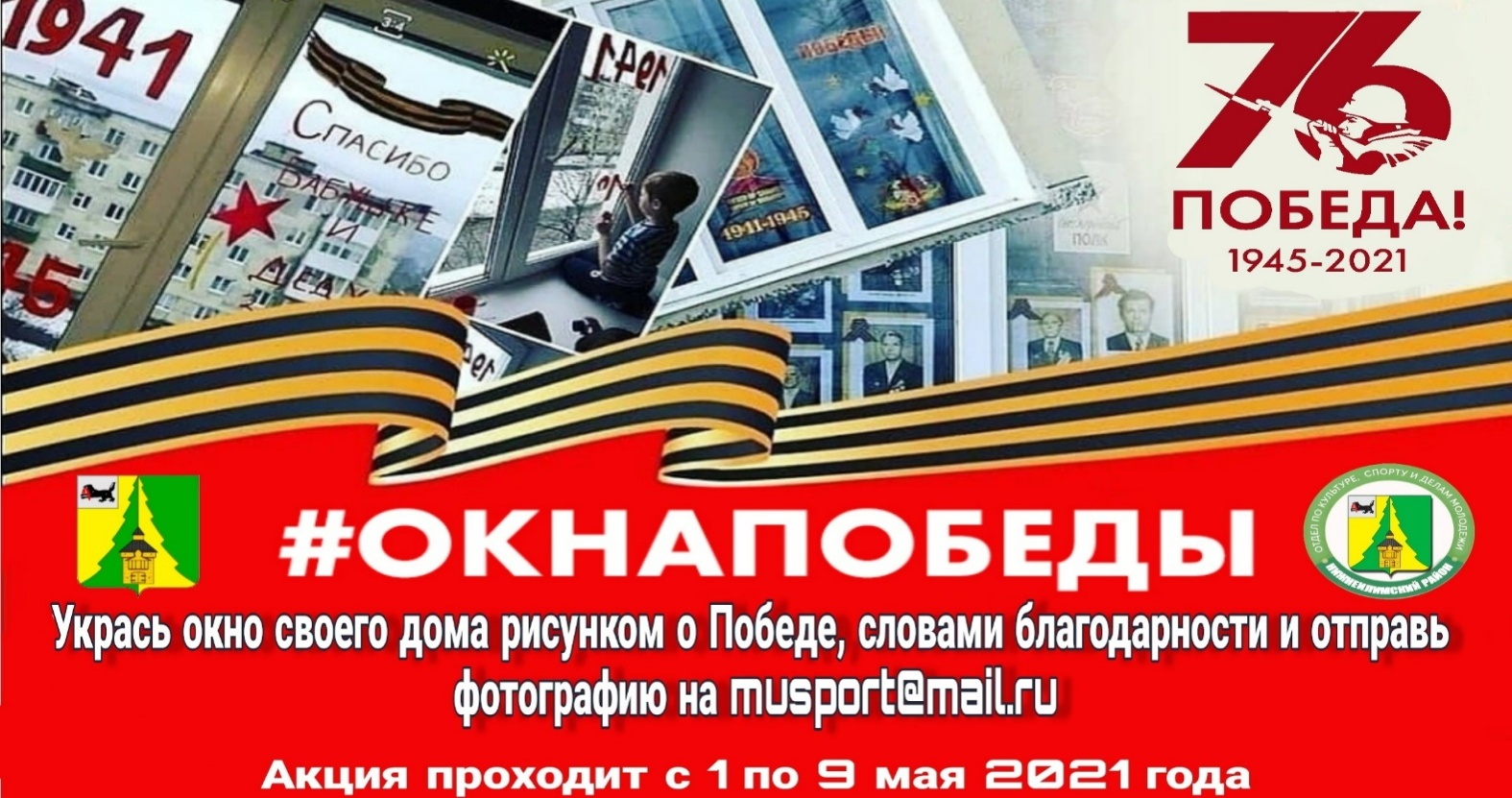 665682                                                    Администрация                                     Распространяется бесплатнопос. Семигорск                                     Дума сельского                                      Газета выходитул. Октябрьская, 1                                поселения                                              2 раз в месяц кол-во 35 шт.                                                                                                                                Гл. редактор Л.В. Окунева                                                                                                                              Ответ. за выпуск Д.А. Санникова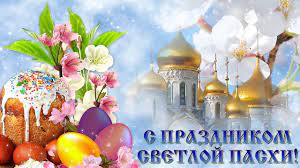 Христос Воскрес, Христос Воскрес! В светлый праздник Пасхи желаем Вам мира, добра, благополучия Вашим семьям. Пусть Вас сопровождает всюду Божье благословение и удача. Теплом наполнит ваши души.АдминистрацияПравила пожарной безопасности в весенний периодЧтобы не допустить пожаров из-за горения сухой травы: - не поджигайте сухую траву; 
- не бросайте на землю горящие спички и окурки; 
- не разжигайте костры в сухую и ветреную погоду, не оставляйте их не потушенными;
 - не разрешайте детям играть с пожароопасными предметами;
- вокруг своего участка скосите сухую траву.Если вы оказались вблизи очага пожара в лесу: 
- немедленно сообщите о пожаре в Единую службу спасения по телефону «01»;
- предупредите всех находящихся поблизости людей о необходимости выхода из опасной зоны; 
- после выхода из зоны пожара сообщите о месте, размерах и характере пожара в администрацию населенного пункта, лесничество. Правила пожарной безопасности       1Нормативно правовые акты            2-5Что такое социальный контракт         3Российская ФедерацияИркутская областьНижнеилимский муниципальный районАдминистрация Семигорского сельского поселенияНижнеилимского районаУТВЕРЖДЕНОПостановлением администрации Семигорского муниципального образованияот «26» апреля 2021 г. № 22 Наш адрес:                                  Учредители:                     Газета Вестник